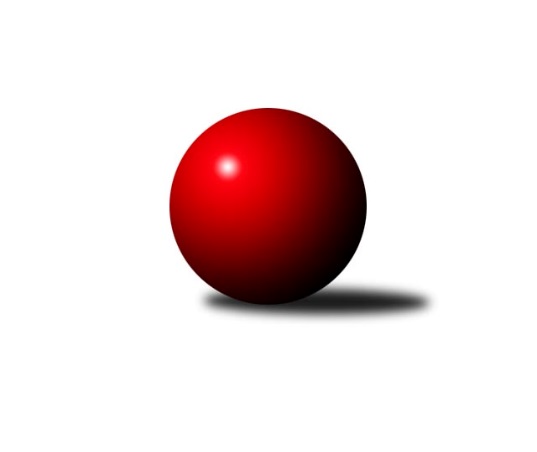 Č.13Ročník 2018/2019	19.1.2019Nejlepšího výkonu v tomto kole: 3256 dosáhlo družstvo: TJ Valašské Meziříčí2. KLZ B 2018/2019Výsledky 13. kolaSouhrnný přehled výsledků:TJ Jiskra Otrokovice	- TJ Sokol Husovice	5:3	3019:2611	14.0:10.0	19.1.KK Slovan Rosice B	- TJ Valašské Meziříčí	1:7	3129:3256	10.5:13.5	19.1.HKK Olomouc	- KK Vyškov	3:5	3121:3142	12.0:12.0	19.1.KK Blansko B	- KK Mor.Slávia Brno	5:3	3225:3125	14.0:10.0	19.1.KK Šumperk	- TJ Sokol Luhačovice	3:5	2893:2974	12.0:12.0	19.1.Tabulka družstev:	1.	TJ Valašské Meziříčí	12	10	0	2	67.5 : 28.5 	175.0 : 113.0 	 3211	20	2.	KK Slovan Rosice B	12	9	0	3	60.0 : 36.0 	155.5 : 132.5 	 3149	18	3.	KK Vyškov	11	8	0	3	53.0 : 35.0 	134.0 : 130.0 	 3214	16	4.	TJ Sokol Husovice	12	6	0	6	49.0 : 47.0 	143.0 : 145.0 	 2993	12	5.	HKK Olomouc	12	6	0	6	48.5 : 47.5 	141.5 : 146.5 	 3160	12	6.	TJ Sokol Luhačovice	12	5	1	6	47.0 : 49.0 	140.5 : 147.5 	 3071	11	7.	SK Baník Ratiškovice	11	4	1	6	41.0 : 47.0 	131.0 : 133.0 	 3115	9	8.	KK Mor.Slávia Brno	12	4	1	7	43.0 : 53.0 	140.0 : 148.0 	 3097	9	9.	KK Šumperk	12	3	2	7	40.0 : 56.0 	137.5 : 150.5 	 2988	8	10.	KK Blansko B	12	3	2	7	36.0 : 60.0 	130.5 : 157.5 	 3102	8	11.	TJ Jiskra Otrokovice	12	3	1	8	35.0 : 61.0 	131.5 : 156.5 	 3029	7Podrobné výsledky kola:	 TJ Jiskra Otrokovice	3019	5:3	2611	TJ Sokol Husovice	Jitka Bětíková *1	92 	 89 	 104 	123	408 	 0:4 	 511 	 120	131 	 118	142	Katrin Valuchová	Renata Mikulcová st.	136 	 115 	 145 	135	531 	 1:3 	 557 	 160	129 	 131	137	Markéta Gabrhelová	Hana Stehlíková	133 	 128 	 139 	138	538 	 4:0 	 504 	 129	126 	 127	122	Tereza Trávníčková	Renáta Mikulcová ml.	122 	 125 	 134 	115	496 	 2:2 	 533 	 149	122 	 122	140	Blanka Sedláková	Kateřina Fryštácká	133 	 132 	 140 	131	536 	 4:0 	 0 	 	0 	 0		nikdo nenastoupil	Hana Jonášková	122 	 127 	 146 	115	510 	 3:1 	 506 	 113	120 	 120	153	Lucie Kelpenčevovározhodčí: Michael Divílekstřídání: *1 od 61. hodu Lucie VálkováNejlepší výkon utkání: 557 - Markéta Gabrhelová	 KK Slovan Rosice B	3129	1:7	3256	TJ Valašské Meziříčí	Anna Štraufová	126 	 145 	 131 	123	525 	 1:3 	 560 	 139	138 	 147	136	Michaela Bagári	Petra Dosedlová	129 	 114 	 128 	126	497 	 2:2 	 512 	 119	131 	 140	122	Dana Uhříková	Šárka Palková	131 	 138 	 142 	151	562 	 3.5:0.5 	 511 	 118	138 	 131	124	Jana Navláčilová	Eva Putnová	125 	 122 	 126 	125	498 	 0:4 	 598 	 157	147 	 144	150	Klára Tobolová	Eva Dosedlová	128 	 135 	 117 	126	506 	 2:2 	 522 	 122	134 	 128	138	Ivana Marančáková	Aneta Ondovčáková	128 	 127 	 147 	139	541 	 2:2 	 553 	 125	145 	 148	135	Pavla Čípovározhodčí: Milan BružaNejlepší výkon utkání: 598 - Klára Tobolová	 HKK Olomouc	3121	3:5	3142	KK Vyškov	Kateřina Bajerová	147 	 114 	 131 	110	502 	 2:2 	 490 	 104	139 	 108	139	Tereza Vidlářová	Silvie Vaňková	111 	 138 	 129 	142	520 	 1:3 	 553 	 134	147 	 143	129	Lenka Hrdinová	Hana Malíšková	123 	 141 	 129 	124	517 	 3:1 	 504 	 141	125 	 123	115	Michaela Kouřilová	Marie Chmelíková	113 	 126 	 119 	133	491 	 1:3 	 505 	 117	135 	 128	125	Simona Koreňová	Jaroslava Havranová	125 	 142 	 125 	133	525 	 2:2 	 531 	 148	148 	 111	124	Pavla Fialová	Lenka Pouchlá	130 	 134 	 158 	144	566 	 3:1 	 559 	 141	132 	 148	138	Jana Vejmolovározhodčí: Sobota BřetislavNejlepší výkon utkání: 566 - Lenka Pouchlá	 KK Blansko B	3225	5:3	3125	KK Mor.Slávia Brno	Zita Řehůřková	130 	 113 	 121 	137	501 	 1:3 	 505 	 133	118 	 108	146	Lenka Indrová	Ivana Hrouzová	141 	 154 	 127 	122	544 	 2:2 	 549 	 128	157 	 143	121	Pavlína Březinová	Dana Musilová	149 	 121 	 124 	139	533 	 2:2 	 522 	 121	129 	 144	128	Ivana Pešková	Helena Daňková	145 	 164 	 148 	146	603 	 4:0 	 515 	 136	130 	 125	124	Marika Celbrová	Eliška Petrů	124 	 139 	 119 	151	533 	 3:1 	 515 	 118	125 	 144	128	Martina Hájková	Naděžda Musilová	143 	 116 	 146 	106	511 	 2:2 	 519 	 121	141 	 135	122	Romana Sedlářovározhodčí: Jindřiška Klimešová, Václav ŘehůřekNejlepší výkon utkání: 603 - Helena Daňková	 KK Šumperk	2893	3:5	2974	TJ Sokol Luhačovice	Kateřina Zapletalová	107 	 131 	 114 	130	482 	 1:3 	 512 	 123	141 	 119	129	Hana Krajíčková	Michaela Bauerová	118 	 96 	 104 	89	407 	 0:4 	 516 	 124	137 	 125	130	Šárka Nováková	Adéla Příhodová	118 	 110 	 122 	134	484 	 3:1 	 461 	 111	117 	 112	121	Hana Konečná	Marcela Příhodová	131 	 119 	 131 	114	495 	 2:2 	 516 	 120	140 	 111	145	Ludmila Pančochová	Ludmila Mederová	123 	 125 	 120 	132	500 	 4:0 	 479 	 121	122 	 119	117	Zdenka Svobodová	Růžena Smrčková	127 	 131 	 137 	130	525 	 2:2 	 490 	 104	135 	 116	135	Andrea Katriňákovározhodčí: Heinisch PavelNejlepší výkon utkání: 525 - Růžena SmrčkováPořadí jednotlivců:	jméno hráče	družstvo	celkem	plné	dorážka	chyby	poměr kuž.	Maximum	1.	Silvie Vaňková 	HKK Olomouc	552.50	361.2	191.3	3.5	6/7	(637)	2.	Dana Uhříková 	TJ Valašské Meziříčí	552.36	375.0	177.4	4.6	5/7	(593)	3.	Ivana Marančáková 	TJ Valašské Meziříčí	549.40	367.6	181.8	4.0	7/7	(591)	4.	Jana Vejmolová 	KK Vyškov	549.06	365.9	183.1	4.7	7/7	(593)	5.	Klára Tobolová 	TJ Valašské Meziříčí	548.69	367.5	181.2	4.2	7/7	(604)	6.	Lenka Hrdinová 	KK Vyškov	547.86	365.5	182.3	4.6	7/7	(589)	7.	Lucie Kelpenčevová 	TJ Sokol Husovice	545.38	363.9	181.5	6.4	7/7	(589)	8.	Helena Daňková 	KK Blansko B	545.17	365.1	180.1	4.3	6/7	(603)	9.	Lenka Pouchlá 	HKK Olomouc	545.04	369.7	175.4	4.5	7/7	(568)	10.	Pavla Fialová 	KK Vyškov	544.37	365.6	178.8	4.2	7/7	(577)	11.	Hana Beranová 	SK Baník Ratiškovice	541.86	359.7	182.1	3.3	6/6	(573)	12.	Kamila Veselá 	KK Slovan Rosice B	541.30	367.6	173.7	3.2	5/7	(580)	13.	Eva Dosedlová 	KK Slovan Rosice B	539.80	360.2	179.6	4.0	6/7	(562)	14.	Jaroslava Havranová 	HKK Olomouc	537.31	354.8	182.5	5.6	7/7	(565)	15.	Michaela Kouřilová 	KK Vyškov	535.29	355.6	179.6	5.3	7/7	(586)	16.	Aneta Ondovčáková 	KK Slovan Rosice B	534.83	363.1	171.7	4.2	6/7	(591)	17.	Pavlína Březinová 	KK Mor.Slávia Brno	534.75	362.9	171.8	6.9	7/7	(574)	18.	Růžena Smrčková 	KK Šumperk	532.00	359.1	172.9	3.8	7/7	(566)	19.	Anna Štraufová 	KK Slovan Rosice B	531.91	364.9	167.0	6.3	7/7	(591)	20.	Šárka Nováková 	TJ Sokol Luhačovice	530.00	359.3	170.7	5.3	6/7	(582)	21.	Hana Krajíčková 	TJ Sokol Luhačovice	529.03	361.7	167.3	8.4	7/7	(573)	22.	Kateřina Fryštácká 	TJ Jiskra Otrokovice	528.48	352.5	175.9	5.5	7/7	(554)	23.	Eliška Petrů 	KK Blansko B	528.10	367.4	160.7	6.4	6/7	(572)	24.	Šárka Palková 	KK Slovan Rosice B	527.87	352.9	175.0	5.7	6/7	(562)	25.	Michaela Bagári 	TJ Valašské Meziříčí	527.29	355.2	172.1	4.8	7/7	(568)	26.	Markéta Gabrhelová 	TJ Sokol Husovice	527.03	363.9	163.1	8.0	7/7	(557)	27.	Lenka Menšíková 	TJ Sokol Luhačovice	526.43	361.6	164.9	6.6	6/7	(555)	28.	Kristýna Štreitová 	TJ Valašské Meziříčí	526.19	363.4	162.8	7.2	6/7	(559)	29.	Dana Musilová 	KK Blansko B	525.47	364.1	161.4	8.7	6/7	(565)	30.	Romana Sedlářová 	KK Mor.Slávia Brno	524.71	354.5	170.2	5.4	7/7	(572)	31.	Monika Niklová 	SK Baník Ratiškovice	523.75	349.4	174.3	8.0	6/6	(569)	32.	Eva Putnová 	KK Slovan Rosice B	523.60	357.3	166.4	6.7	5/7	(557)	33.	Kateřina Bajerová 	HKK Olomouc	523.21	355.1	168.1	8.6	7/7	(562)	34.	Hana Malíšková 	HKK Olomouc	522.10	357.5	164.6	6.3	7/7	(554)	35.	Simona Koreňová 	KK Vyškov	521.27	358.8	162.5	7.5	5/7	(544)	36.	Lenka Kričinská 	KK Mor.Slávia Brno	521.13	356.6	164.6	8.5	6/7	(567)	37.	Naděžda Musilová 	KK Blansko B	521.05	348.4	172.7	5.0	7/7	(545)	38.	Pavla Čípová 	TJ Valašské Meziříčí	520.80	356.8	164.0	6.3	6/7	(569)	39.	Dana Tomančáková 	SK Baník Ratiškovice	518.39	353.9	164.5	8.4	6/6	(581)	40.	Ludmila Pančochová 	TJ Sokol Luhačovice	516.11	342.5	173.6	5.2	7/7	(568)	41.	Markéta Nepejchalová 	TJ Sokol Husovice	514.87	351.3	163.6	7.4	6/7	(552)	42.	Eliška Hrančíková 	TJ Jiskra Otrokovice	514.63	349.9	164.8	7.5	7/7	(555)	43.	Martina Šupálková 	SK Baník Ratiškovice	513.80	348.3	165.5	7.8	6/6	(553)	44.	Tereza Vidlářová 	KK Vyškov	511.67	361.0	150.6	10.9	6/7	(555)	45.	Ludmila Mederová 	KK Šumperk	509.60	349.0	160.6	7.0	7/7	(528)	46.	Blanka Sedláková 	TJ Sokol Husovice	507.98	352.3	155.7	9.0	7/7	(541)	47.	Ivana Hrouzová 	KK Blansko B	506.02	349.5	156.5	9.0	7/7	(589)	48.	Petra Dosedlová 	KK Slovan Rosice B	505.97	359.2	146.8	10.0	5/7	(547)	49.	Kristýna Košuličová 	SK Baník Ratiškovice	505.73	348.4	157.3	8.2	5/6	(545)	50.	Andrea Katriňáková 	TJ Sokol Luhačovice	502.20	349.0	153.2	7.7	5/7	(543)	51.	Natálie Součková 	KK Blansko B	499.95	353.1	146.9	10.5	5/7	(520)	52.	Renata Mikulcová  st.	TJ Jiskra Otrokovice	499.76	349.6	150.2	8.8	5/7	(536)	53.	Hana Jáňová 	KK Šumperk	498.33	354.4	144.0	9.7	6/7	(535)	54.	Marika Celbrová 	KK Mor.Slávia Brno	498.25	355.7	142.6	10.9	6/7	(530)	55.	Eliška Fialová 	SK Baník Ratiškovice	496.88	345.0	151.9	10.1	4/6	(529)	56.	Katrin Valuchová 	TJ Sokol Husovice	491.79	345.0	146.8	8.5	7/7	(525)	57.	Hana Jonášková 	TJ Jiskra Otrokovice	490.93	344.2	146.7	10.9	6/7	(531)	58.	Adéla Příhodová 	KK Šumperk	490.30	350.0	140.3	11.5	6/7	(555)	59.	Tereza Trávníčková 	TJ Sokol Husovice	486.36	341.6	144.7	11.3	6/7	(522)	60.	Soňa Ženčáková 	KK Šumperk	479.94	327.8	152.2	11.3	7/7	(506)	61.	Jana Dvořáková 	TJ Jiskra Otrokovice	475.07	340.5	134.5	11.4	5/7	(532)	62.	Marcela Příhodová 	KK Šumperk	457.80	325.7	132.1	12.9	5/7	(495)		Tereza Divílková 	TJ Jiskra Otrokovice	559.75	371.0	188.8	3.9	4/7	(576)		Monika Jedličková 	KK Mor.Slávia Brno	555.40	362.7	192.7	4.0	2/7	(593)		Barbora Divílková  ml.	TJ Jiskra Otrokovice	549.50	354.0	195.5	4.0	2/7	(572)		Jana Navláčilová 	TJ Valašské Meziříčí	538.17	364.8	173.3	6.3	3/7	(561)		Jana Mačudová 	SK Baník Ratiškovice	538.00	373.0	165.0	8.0	1/6	(538)		Lucie Šťastná 	TJ Valašské Meziříčí	537.00	354.0	183.0	7.3	2/7	(604)		Marie Chmelíková 	HKK Olomouc	535.75	345.6	190.1	8.8	2/7	(565)		Eliška Kubáčková 	TJ Sokol Husovice	532.00	367.0	165.0	9.0	1/7	(532)		Hana Stehlíková 	TJ Jiskra Otrokovice	529.11	352.4	176.7	3.8	3/7	(566)		Monika Anderová 	KK Vyškov	523.75	363.0	160.8	7.6	4/7	(547)		Jana Macková 	SK Baník Ratiškovice	523.56	357.3	166.2	7.7	3/6	(567)		Kateřina Petková 	KK Šumperk	522.50	359.0	163.5	6.0	2/7	(525)		Ivana Pešková 	KK Mor.Slávia Brno	522.00	349.0	173.0	7.0	1/7	(522)		Martina Hájková 	KK Mor.Slávia Brno	516.67	365.0	151.7	12.7	3/7	(525)		Kateřina Zapletalová 	KK Šumperk	515.88	358.5	157.4	6.5	2/7	(532)		Veronika Semmler 	KK Mor.Slávia Brno	510.25	349.4	160.9	5.5	4/7	(557)		Barbora Divílková  st.	TJ Jiskra Otrokovice	510.00	342.0	168.0	6.0	1/7	(510)		Radka Šindelářová 	KK Mor.Slávia Brno	509.67	344.3	165.3	9.3	4/7	(546)		Monika Hubíková 	TJ Sokol Luhačovice	507.33	355.3	152.0	9.0	3/7	(540)		Jarmila Bábíčková 	SK Baník Ratiškovice	504.00	349.0	155.0	12.0	1/6	(504)		Zdenka Svobodová 	TJ Sokol Luhačovice	501.67	347.2	154.5	6.7	3/7	(536)		Ilona Olšáková 	KK Mor.Slávia Brno	500.88	348.8	152.1	7.5	4/7	(555)		Zita Řehůřková 	KK Blansko B	500.13	349.7	150.4	9.7	4/7	(514)		Lucie Trávníčková 	KK Vyškov	500.00	373.0	127.0	10.0	1/7	(500)		Šárka Tögelová 	HKK Olomouc	493.50	344.1	149.4	11.3	4/7	(509)		Hana Konečná 	TJ Sokol Luhačovice	489.11	346.1	143.0	10.2	3/7	(519)		Lenka Indrová 	KK Mor.Slávia Brno	489.00	345.0	144.0	9.5	2/7	(505)		Marie Olejníková 	TJ Valašské Meziříčí	487.00	338.0	149.0	9.0	1/7	(487)		Tereza Kalavská 	KK Slovan Rosice B	476.00	337.3	138.7	11.7	3/7	(498)		Marie Říhová 	HKK Olomouc	473.00	331.0	142.0	11.0	1/7	(473)		Vendula Veselá 	KK Šumperk	473.00	336.0	137.0	12.0	1/7	(473)		Helena Konečná 	TJ Sokol Luhačovice	472.83	338.3	134.5	14.7	3/7	(513)		Michaela Bauerová 	KK Šumperk	466.67	334.0	132.7	12.3	3/7	(505)		Renáta Mikulcová  ml.	TJ Jiskra Otrokovice	466.50	337.0	129.5	16.5	2/7	(496)		Alena Kopecká 	HKK Olomouc	461.33	332.0	129.3	13.0	3/7	(502)		Jitka Bětíková 	TJ Jiskra Otrokovice	454.75	329.8	125.0	18.0	4/7	(469)		Milena Minksová 	TJ Sokol Husovice	434.50	311.5	123.0	17.5	2/7	(447)		Laura Neová 	KK Blansko B	432.00	347.0	85.0	27.0	1/7	(432)Sportovně technické informace:Starty náhradníků:registrační číslo	jméno a příjmení 	datum startu 	družstvo	číslo startu6712	Martina Hájková	19.01.2019	KK Mor.Slávia Brno	1x24344	Lenka Indrová	19.01.2019	KK Mor.Slávia Brno	4x15323	Ivana Pešková	19.01.2019	KK Mor.Slávia Brno	1x23809	Marcela Příhodová	19.01.2019	KK Šumperk	2x
Hráči dopsaní na soupisku:registrační číslo	jméno a příjmení 	datum startu 	družstvo	22430	Michaela Bagári	19.01.2019	TJ Valašské Meziříčí	Program dalšího kola:14. kolo			-- volný los -- - HKK Olomouc	2.2.2019	so	9:30	TJ Valašské Meziříčí - TJ Jiskra Otrokovice	2.2.2019	so	10:00	KK Mor.Slávia Brno - KK Šumperk	2.2.2019	so	10:00	TJ Sokol Luhačovice - SK Baník Ratiškovice	2.2.2019	so	12:00	TJ Sokol Husovice - KK Blansko B	2.2.2019	so	13:30	KK Vyškov - KK Slovan Rosice B	Nejlepší šestka kola - absolutněNejlepší šestka kola - absolutněNejlepší šestka kola - absolutněNejlepší šestka kola - absolutněNejlepší šestka kola - dle průměru kuželenNejlepší šestka kola - dle průměru kuželenNejlepší šestka kola - dle průměru kuželenNejlepší šestka kola - dle průměru kuželenNejlepší šestka kola - dle průměru kuželenPočetJménoNázev týmuVýkonPočetJménoNázev týmuPrůměr (%)Výkon3xHelena DaňkováBlansko B6033xHelena DaňkováBlansko B115.636035xKlára TobolováVal. Meziříčí5983xKlára TobolováVal. Meziříčí113.995983xLenka PouchláHKK Olomouc5663xLenka PouchláHKK Olomouc108.675661xŠárka PalkováRosice B5623xJana VejmolováVyškov A107.335592xMichaela BagáriVal. Meziříčí5601xŠárka PalkováRosice B107.135623xJana VejmolováVyškov A5591xMichaela BagáriVal. Meziříčí106.75560